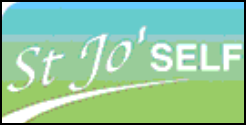 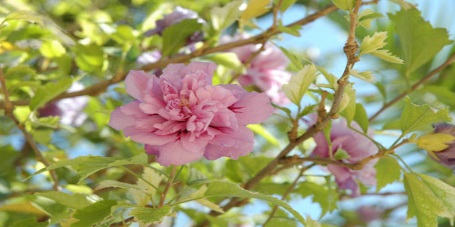                   menu centre st joseph                   menu centre st joseph                   menu centre st joseph                   menu centre st joseph                   menu centre st joseph                   menu centre st joseph                   menu centre st joseph                   menu centre st joseph                   menu centre st joseph                   menu centre st joseph                   menu centre st joseph semaine du 16 au 20 mai 2022semaine du 16 au 20 mai 2022semaine du 16 au 20 mai 2022semaine du 16 au 20 mai 2022semaine du 16 au 20 mai 2022semaine du 16 au 20 mai 2022semaine du 16 au 20 mai 2022semaine du 16 au 20 mai 2022semaine du 16 au 20 mai 2022semaine du 16 au 20 mai 2022entréebuffet d'entréesbuffet d'entréesbuffet d'entréesjournée mexicainebuffet d'entréesplat du jourcassolette de poissons       et moulesfilet de cabillaud au beurre nantaispoisson du jourfilet de poisson à la mexicainepoisson à la bordelaiseplat du jourchipolatas grillésfilet de dinde à la graine de moutardebrochette de volaille             au lardchili con carnerôti de veau                        aux oignonslégumepurée de pomme de terrepâtes au beurreblé sauce tomate riz parfumépommes de terre friteslégumeharicots verts persillésgratin de choux fleurratatouille niçoise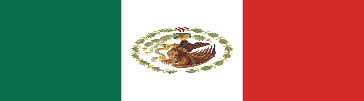 haricots plats tomatésfromages fromage ou yaourtfromage ou yaourtfromage ou yaourtfromage ou yaourtdessertsfruits de saisonfruits de saisonfruits de saisonfruits de saisonfruits de saisondessertséclair au chocolatchoux à la crème maisonmousse aux fruitsgâteau au chocolat amercône glacédessertscompote du jourcompote du jourcompote du jourcompote du jourcompote du jour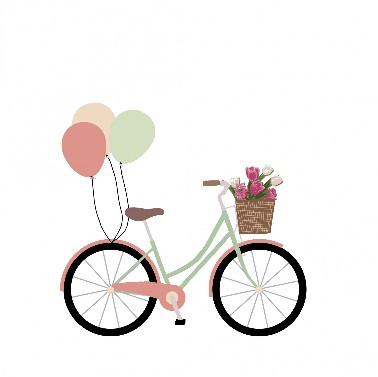 entrée soirbuffet d'entréesbuffet d'entréesbuffet d'entréesbuffet d'entréesentrée soirsalade vertesalade vertesalade vertesalade vertebon      week-end bon      week-end plat du jour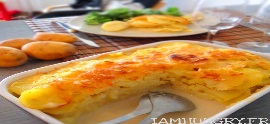 beignet de poisson sauce citronflamenkutche alsaciennecolin pané au citronbon      week-end légumeboulgour parfumélégume du jourpoêlée campagnardebon      week-end bon      week-end fromagesfromage ou yaourtfromage ou yaourtfromage ou yaourtfromage ou yaourtbon      week-end dessertsfruits de saisonfruits de saisonfruits de saisonfruits de saisonbon      week-end dessertsbuffet de dessertsbuffet de dessertsbuffet de dessertsbuffet de dessertsbon      week-end 